Agreement and SignatureBy submitting this application, I affirm that the facts set forth in it are true and complete. I understand that if I am accepted as a volunteer, any false statements, omissions, or other misrepresentations made by me on this application may result in my immediate dismissal.Our PolicyIt is the policy of Artification to provide equal opportunities without regard to race, color, religion, national origin, gender, sexual preference, age, or disability.Thank you for completing this form and for your interest in volunteering with us.Don’t forget to complete this form and return it to us on FRIDAY 14TH JUNE 2019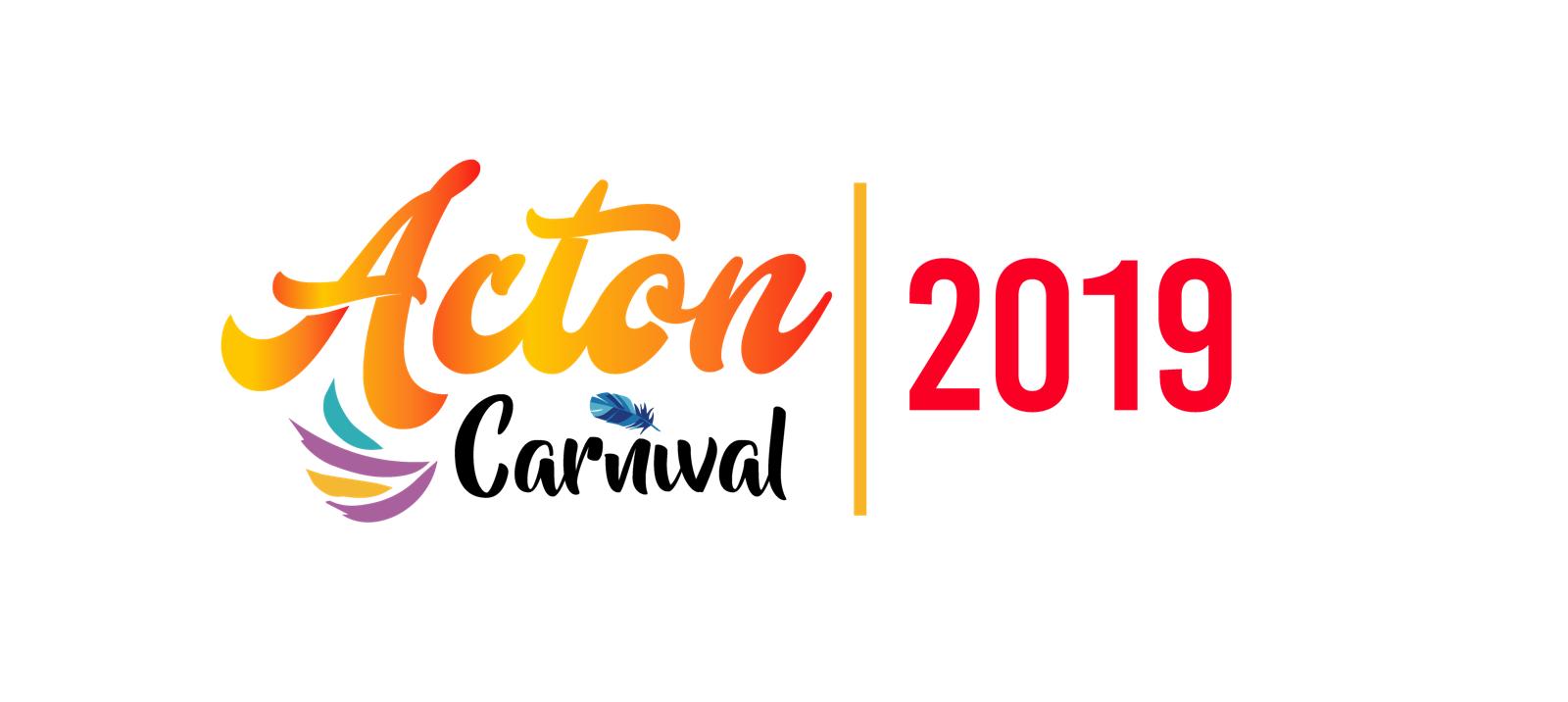 VOLUNTEER APPLICATION FORMWe would like to invite you to take part in Acton Carnival 2019 which is taking place on Saturday 13th July 2019, 12pm – 7pm at Acton Park (London W3 7LB)ARTification are taking the lead on Acton Carnival 2019, with the support of Ealing Council and would like to invite you to take part as a volunteer for this year’s carnival. We are very grateful that you can spare your free time and join in on the community spirit!The procession route is a short one in terms of time and distance. It’s a mile and a half from Woodlands Park on Crown Street, down Acton High Street on to East Acton Lane to the festival site in Acton Park. The procession leaves at 11am.Acton Carnival is a unique family carnival that provides an opportunity for local community and cultural groups to showcase their organisation. Carnival celebrates identity, history and culture, and is a focus for the local community to enjoy. It’s YOUR Carnival, so be a part of it!Important Information: All volunteers will have their travel and food expenses paid for on the day of the event. You will be paid in cash on the day or after the event. Volunteer roles vary on the day, so you either will help with stewarding the procession, ensuring participants are kept safe away from traffic and any other potential hazards, helping at a stall, or help with set up of the event at the carnival site in Acton Park. Once applications have been received your role will be assigned to you prior to the event. Arrangements on the day may change according to your role, but you will be briefed prior to the event. Arrangements on the day (general):Please arrive promptly by 10am at the entrance of Woodlands Park (Crown street entrance) (Crown Street, Acton, London W3)CAPE Café is open for changing facilities, toilets and refreshments and is situated on Woodlands Park (beside the pond). All belongings must be kept on you during the event. Please make sure you bring a bottle of water with you on the day, as it can get quite hot. All volunteers will be given a wrist band and a yellow visor jacket prior to the procession starting, to allow you to get into the event site. If you would like to have a chat about your involvement in the carnival then please contact Chantel Thomas on chantel@artification.org.uk or call 020 8896 9247 (Tuesdays only) Please complete this form and return it to us on FRIDAY 14th JUNE 2019Please return this application form: By email: chantel@artification.org.ukOnce we have received your application, you will be contacted shortly via email or phone to let you know more information about your role at Acton Carnival.  Full Name:Address:Telephone no:Email:Person to notify in case of emergency: Emergency Contact Number and Email address:Other comments:Name Date